Zach of All Trades®Professional Website Planning Worksheet$499.00 – Includes website design, Weebly “starter” plan for (1) year, custom domain (.com), basic support for (6) monthsThis questionnaire is designed to enhance communications between Zach of All Trades, known as the “developer”, and the client, so that we are all “reading from the same page” which is oftentimes difficult when discussing concepts and graphics.  Name: __________________________ Contact Email: ________________1. Purpose Give the most important purpose a "1", next most important a "2". Leave those blank which do not interest you at all.__ To establish a web presence
__ To gain a favorable impression of the company or organization. 
__ To sell products directly taking credit card information over the Internet
__ To provide contact details to potential customers 
__ To make available product information and price lists to distributors. 
__ To make available product information and pricing  to customers. 
__ To strengthen brand identification.
__ Other _______________________________________________________ 2. Site Organization Please label pages you desire and cross out the rest. 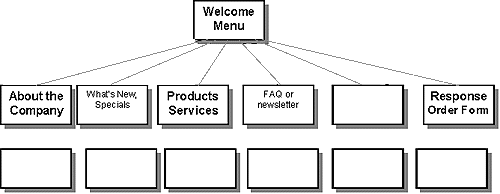 Total number of pages decided upon _______ (5 pages are included with each new site)3. Domain Names A domain name must be registered before you can use it. I can check the availability of your potential domain name and register a name for you at the cost of $40.00 each.Domain name(s)______________________________________________________     
___Desired   ___Already Registered ___Redirect (name to point to an existing name)Domain name(s)______________________________________________________     
___Desired   ___Already Registered ___Redirect (name to point to an existing name)4. Logo & “Look”It is very helpful if you will include a copy of your company's letterhead, brochures, catalog, etc. so we can see how you present your company image. 

__ Company Logo incorporated in the masthead graphic? If so, please send us the original artwork in a .pdf, .gif, or .jpg.  If you do not have the original artwork, please send us a color copy.  

__ Company slogan or tagline_____________________________________________ Photos or drawings of product or people in your company?__ Font preference for logo/titles_________________________________________ __ Font preference for main text _________________________________________

__ Sites you like and why ________________________________________________________________________________________________________________5. Colors and Accents __ Preferred main color(s)? ____________________________________________ __ Preferred accent color(s)? _____________________________________________ Sites with colors you like _____________________________________________________________________________________________________________6. Navigation System What type of navigation system do you like?__ Top  __ Top & Bottom __ Side __ Other: _________________________________ Sites with navigation you like _________________________________________________________________________________________________________
7.  Photos, Graphics, Animations, Sound, and Video

Our contract includes a statement that you own the copyright to, or have permission from the copyright owner to use any photos or graphics you send us. Photos you supply either by sending the photos themselves for us to scan and return, or by sending the digitized images on a diskette.Stock photos You can purchase the photos and send them to us, or you can have us purchase the photos on your behalf and invoice you for them.  Clipart. We can recommend some sites with quality clipart, or you can provide us with your preferred clipart graphics.For an extra charge, we can equip your webpages with: Sound, either MIDI musical background or streaming Real Audio for music or voice. Animated GIF images. High quality royalty-free photo images are available online and other sources. We can also make animations for an extra charge. Flash.  Video clips8. Forms Do you require any forms? __ Contact for visitors to contact you (other than an email link) 
__ Request for information
__ Survey or other feedback form
__ Booking or reservation form9. Shopping CartDo you require a shopping cart?   Yes / NoIf yes, please list your main product categories: 

_________________________________________________________________________________________________________________________________________________________________________________________________________Have you established an Internet Merchant Account?   Yes / No Do you need us to recommend Internet Merchants?   Yes / No 10. Web Hosting Service Do you need web hosting services?  Yes / No

If no, please provide us with information on your current hosting provider:Web Hosting Service ___________________________________________________ Phone: _____________________ E-mail for support: ________________________FTP Server name:  ____________________________________________________  FTP Username: ___________________   FTP Password: ______________________   11. Advertising Your WebsiteBe sure to read the article, "Web Marketing Checklist: 27 Ways to Promote Your Website" (http://www.wilsonweb.com/articles/checklist.htm). Please provide us with the following information for your meta content:Title – MOST IMPORTANT (must be 115 characters or less):  _________________ ___________________________________________________________________Description (must be 250 characters or less): ______________________________ ______________________________________________________________________________________________________________________________________Keywords (metatags – up to 255, although most search engines only index 60) : 

_________________________________________________________________________________________________________________________________________________________________________________________________________Stats.Information about number of visitors to your website can be obtained from your web hosting provider.  If you have decided to host with us, would you like us to collect statistics that you can view?   Yes / No12. DeadlinesTarget “go live” date___________________________________________________ All work on your website is done in a testing area.  We do not “go live” until the final design has been approved, all content added, and the final payment for the design has been made. Package prices include minor updating over the first six months of the contract. This covers minor price changes, product changes, etc. It does not include major changes, such as changing newsletter content (which essentially involves constructing a new webpage), which is billed at our hourly rate of $50/hr. On behalf of my organization I approve the above plan which I have developed with Zach of All Trades to construct a website, and I authorize the developer to use this Website Planning Worksheet as the basis of the project. Signature ____________________________________ Date _________________ NOTE: Please use Lucida Handwriting font to sign this document with Microsoft Word, then re-name & save this worksheet to Your Documents folder for safekeeping. After that, bring this form to 141 Oak Bay Rd, Port Hadlock, WA 98339 or call 360-328-1217. If you’re unable to visit in person, please submit this form to http://www.ZachRoyer.com/contact or by email when you are ready to have me design your site. Full payment required in order to begin. Thank you for the privilege of your time!